Уважаемые коллеги!Приглашаем Вас принятьучастие в работе Международной учебно - методической и научно-практической конференции «Актуальные проблемы ветеринарной медицины, зоотехнии и биотехнологии», посвященной 100-летию со дня основания ФГБОУ ВО МГАВМиБ-МВА имени К.И. Скрябина.Оргкомитет конференцииПредседатель:Василевич Ф.И. ректор, академик РАН  Зам. председателя: Кочиш И.И. проректор по учебной работе, академик РАНШевкопляс В.Н. проректор по науке и инновациям.Члены: 1.Цинпаев И.А. проректор по экономике и АХР2.Слесаренко Н.А. декан ФВМ,   тел. 8 (495)377-85-69;4.Пименов Н.В. и.о.декан ВБФ   тел. 8 (495)377-74-19;5.Коломиец С.Н. декан ФЗТА   тел. 8 (495)377-93-91;6.Новиков М.В. декан ТЭС    тел. 8 (495)377-91-33;7.Тинаева Е.А. начальник НИО   тел. 8 (495)377-63-50;8.Милосердов А.И. начальник ИПО9.Гордеев А.В.  начальник отдела АСУ10.Гончарова А.В. председатель СМУ11.Макогон А.И. руководитель СНОРегистрационная форма участника          Реквизиты академиифедеральное государственное бюджетное образовательное учреждение высшегообразования «Московская государственная академия ветеринарной медицины и биотехнологии - МВА имени К.И. Скрябина» (ФГБОУ ВО МГАВМиБ- МВА имени К.И. Скрябина)Адрес: . Москва, ул. Академика Скрябина, д. 23 ИНН 7721043170 КПП 772101001Л/с 20736X97260 в  УФК по г. МосквеР/с: 40501810845252000079 Банк получателя -Главное управление Банка России по Центральному федеральному округу г. Москва (сокращение наименование - ГУ Банка России по ЦФО)БИК 044525000; ОКВЭД 85.22; ОКПО 00492954; ОКТМО 45385000Назначение платежа: за редакционно-издательскую деятельностьОСНОВНЫЕ ТЕМАТИЧЕСКИЕ НАПРАВЛЕНИЯ КОНФЕРЕНЦИИ:1.Совершенствование образовательной деятельности и управление качеством подготовки высококвалифицированных специалистов, бакалавров и магистров. 2.Создание эффективной системы диагностики, профилактики болезней и лечения сельскохозяйственных, мелких домашних и экзотических животных с заболеваниями инфекционной и неинфекционной этиологии.3. Современные зоотехнологии в животноводстве. Актуальные  проблемы кормопроизводства и кормления сельскохозяйственных животных и птицы.4. Современные  проблемы биотехнологии и биоинженерии.5.Формирование качества, оценка потребительских свойств и экспертиза сырья и продуктов животного и растительного происхождения.6.Актуальные  научные разработки студентов, аспирантов и молодых ученых.      УСЛОВИЯ УЧАСТИЯДля участия в работе конференции необходимо до 1 марта  2019 года прислать в адрес оргкомитета следующие материалы:- Регистрационную форму участника в отдельном файле с указанием ФИО первого автора.- Оплатить взнос за редакционно-издательскую деятельность в размере 450 руб. и выслать скан платежного документа одновременно со статьей -Питание, проживание, проезд, оплачивается участниками самостоятельно.  Просьба подтвердить  необходимость заказа гостиницы/общежития  за 10 дней до начала конференции.Место проведения конференцииг. Москва, ул. Академика Скрябина д.23, главный корпус академииПОРЯДОК РАБОТЫ КОНФЕРЕНЦИИ19 июня – заезд и расселение участников20 июня 9-00ч. - регистрация  участников,         знакомство с экспонатами выставки                 12-00ч.–Официальное открытие конференции. Пленарные доклады. Поздравления.                   17-00ч. – Концерт.                 18-00ч. - Дружеский ужин 21 июня  10–00-  Секционные заседания                  13-00–Заключительное                                 
                              пленарное заседаниеРегламент:Пленарные доклады   –  до 20 минутСекционные доклады –  до 10 минутАдрес оргкомитета:E-mail: rector@mgavm.ru, sci@mgavm.ruТел. 8(495) 377-63-50; 8(495) 377-67-46 109472,  г. Москва,  ул. Академика Скрябина, д. 23.ФГБОУ ВО МГАВМиБ-МВА имени К.И. СкрябинаТРЕБОВАНИЯ К ОФОРМЛЕНИЮ МАТЕРИАЛОВ:- Текст статьи в отдельном файле с указанием ФИО первого автора и названия статьи-   оформленную  по прилагаемой форме и текст статьи для публикации в материалах конференции, объемом не более 3-х печатных листов (5 листов для пленарного доклада).Документы принимаются в электронном виде с использованием компьютерной программы Microsoft Word. Шрифт Times New Roman, кегль – 12, через полтора интервала, без отступов, таблиц и рисунков. Поля со всех сторон листа по . Название: полужирным, строчными буквами. Авторы: Фамилия, инициалы строчными буквами, полужирным шрифтом (с верхними индексами, если они работают в разных организациях).Место работы: название учреждения город, страна.УДК, ключевые слова, – строчными буквами, обычным шрифтом.E-mail одного из авторов – строчными буквами.Основной текст – обычным шрифтом, строчными буквами, список литературы в алфавитном порядке. Сокращения допускаются по ходу изложения материала с однократной расшифровкой.После списка литературы: на английском языке название доклада, фамилии и инициалы авторов, учреждение, город, страна, текст резюме, ключевые слова.Статья и заявка направляются по электронной почте с пометкой Международная конференция.Материалы от аспирантов и студентов принимаются за подписью научного руководителя.  По материалам конференции будет издан сборникМИНИСТЕРСТВО СЕЛЬСКОГО ХОЗЯЙСТВА РОССИЙСКОЙ ФЕДЕРАЦИИАссоциация образовательных и научно-исследовательских учрежденийВЕТЕРИНАРИЯ, ЗООТЕХНИЯ и БИОТЕХНОЛОГИЯ Федеральное государственное бюджетное образовательное учреждение высшего образования  «Московская государственная академия ветеринарной медицины и биотехнологии - МВА имени К.И. Скрябина» (ФГБОУ ВО МГАВМиБ-МВА имени К.И. Скрябина)ИНФОРМАЦИОННОЕПИСЬМОМЕЖДУНАРОДНАЯ УЧЕБНО-МЕТОДИЧЕСКАЯ И НАУЧНО-ПРАКТИЧЕСКАЯ  КОНФЕРЕНЦИЯ«АКТУАЛЬНЫЕ ВОПРОСЫ ВЕТЕРИНАРНОЙ МЕДИЦИНЫ, ЗООТЕХНИИ И БИОТЕХНОЛОГИИ»,ПОСВЯЩЕННАЯ 100-ЛЕТИЮ СО ДНЯ ОСНОВАНИЯ ФГБОУ ВО МГАВМиБ-МВА ИМЕНИ К.И. СКРЯБИНА   19-21 ИЮНЯ 2019 г.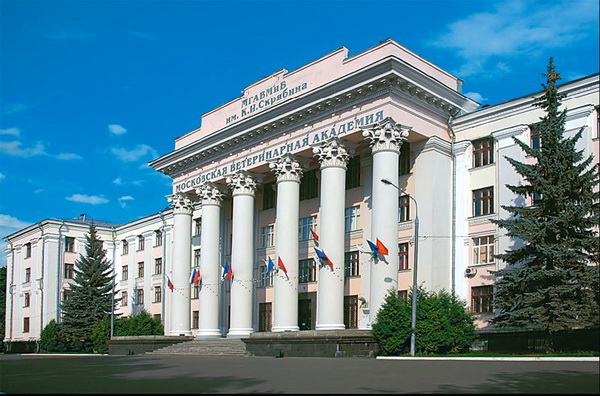 Москва2019